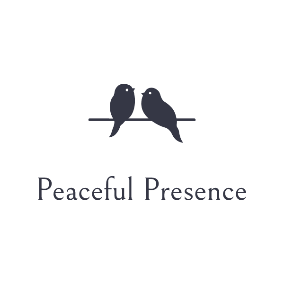 Name:Email:							Mobile:Next of Kin – Name (Relationship) and Contact Number:PregnancyPlease note I am not trained to teach women who are pregnant* so for safety I am unable to have women who are pregnant in my class.Please either circle or mark answer in boldHas your doctor indicated you have a heart condition, and that you should only do physical activity recommended by a doctor?       Yes or NoDo you have a Pace Maker or Implantable Cardioverter Defibrillator (ICD) ?  Yes or No?Do you feel pain in your chest when doing physical activity   Yes or No?Do you lose your balance because of dizziness? Yes or No?Do you have a bone or joint condition that could be made worse by changes to your physical activity?  Yes or No Have you had recent surgery that may impact on yoga practice ?  Yes or NoAre you on medication for a heart condition?  Yes or No Do you know of any other reason why you should not do physical activity?  Yes or NoIf you answered yes to any of the questions I may need a consent form from your GP indicating it is safe for you to do physical activity – I will be in touch by phone regarding this. If I do not receive a response and you attend class it is assumed you are able to undertake Yoga practice. Please ensure you understand the attached waiver.Please indicate any other physical activity you participate in and how regularlyWhat is your experience with yoga?Beginner		Intermediate	A few words as to why you are embarking on Yoga	PLEASE EITHER PRINT AND RETURN FORM AT YOUR FIRST CLASS OR EMAIL TO LESLEY lesleyyogaflow@gmail.com before your first classThank youLesley HarrisPeaceful Presence